هو الله- ای یار روحانی در این سنه مبارکه آثار...عبدالبهآء عباساصلی فارسی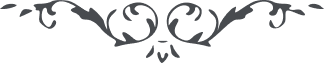 لوح رقم (285) – من آثار حضرت عبدالبهاء – مکاتیب عبد البهاء، جلد 8، صفحه 201هو اللهای یار روحانی در این سنه مبارکه آثار نصرت الهی از جمیع جهات مانند نور سحر در جمیع آفاق درخشنده و تابان و آیات برهان در مدن و قری ترتیل میگردد و سلسبیل عنایت در انجمن عالم سبیل میشود از هر کرانه‌ئی نغمه‌ئی و از هر اقلیمی آهنگ و دمدمه‌ئی بلند است و این از مواهب کلیه خداوند پس نعره یا بهآء الابهی بشنو که از اینجهان بمسامع ملأ اعلی رسد و آهنگ یا علی الأعلی استماع کن که اهل صوامع ملکوت را بوجد و طرب آرد لهذا احبا باید در نهایت شوق و شعف بسرور و حبور پردازند که الحمد لله آنچه آرزوی دلهای پاک و نهایت آمال جانهای تابناک است بفضل و عنایت حضرت مقصود میسر و مشهود گردیده بقسمیکه دلبر آرزو در نهایت جمال شاهد انجمن گشته و بر جمیع یاران عرض دیدار مینماید جناب امین نهایت تحسین از محافل روحانی احبای کلیمی مینماید که فی الحقیقه در خدمت امر الله اقدام کلی و اهتمام عظیم دارند بقسمی که مرا آرزو چنین که بیاد هر یک از آن یاران دلنشین پردازم و نامه نگارم اما ذکر هر یک فردا فردا فرصت نه لهذا جمعا ذکر میشوند و جناب امین ذکر کل را نموده‌اند الحمد لله در این دور اعظم نظر عنایت شامل اسرائیل است تا جمیع وعدهای انبیا در حق ایشان در عالم وجود و شهود تحقق یابد ای یاران اسرائیل حضرت کلیم در ملکوت تقدیس تمجید از اشتعال و انجذاب شما میفرماید و لاهوتیان تحسین نمایند و ربانیان توصیف کنند و اهل ملأ اعلی در هر دمی ندای طوبی لکم طوبی لکم برآرند لهذا امیدم وطید است که یاران اسرائیل خدمتی نمایان در این اوان برب جلیل نمایند و حضرت ابراهیم خلیل را در ملکوت رفیع سبب ازدیاد روح و ریحان گردند و علیکم البهآء الابهی (ع ع)